Podzim v leseОсінь в лісіCílem pracovního listu je, uvědomění rozdílu mezi jednotlivými tvary listů a poznání stromů.Метою робочого листа є усвідомлення різниці між окремими формами листочків та знання дерев.UčíTelka: Podzim v leseВчителька: Осінь в лісі________________________________________________________Prohlédni si fotografie a pojmenuj jednotlivé stromy a keře. Pomůckou ti budou přesmyčky – ubd, ubk, aípl, oavrjПодивись на фотографії та назви окремі дерева та кущі. Допомогти     тобі можуть анаграми - ubd, ubk, aípl, oavrj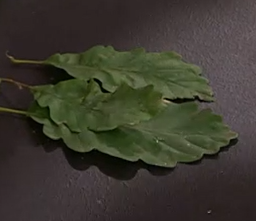 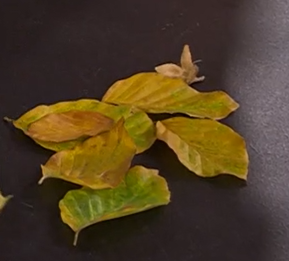 …………………………………………                ………………………………………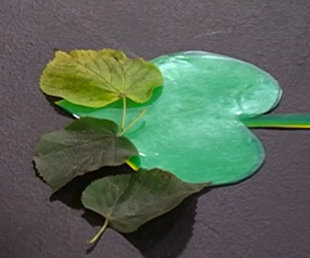 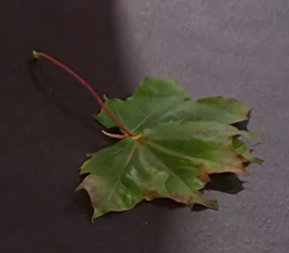 ……………………………………..              …………………………………….Doplň k šipkám, z jakého stromu spadly listy na obrázku, zkus přimalovat i plod:  Доповни до стрілочок, з якого дерева впали листочки на малюнку,    спробуй домалювати і плід: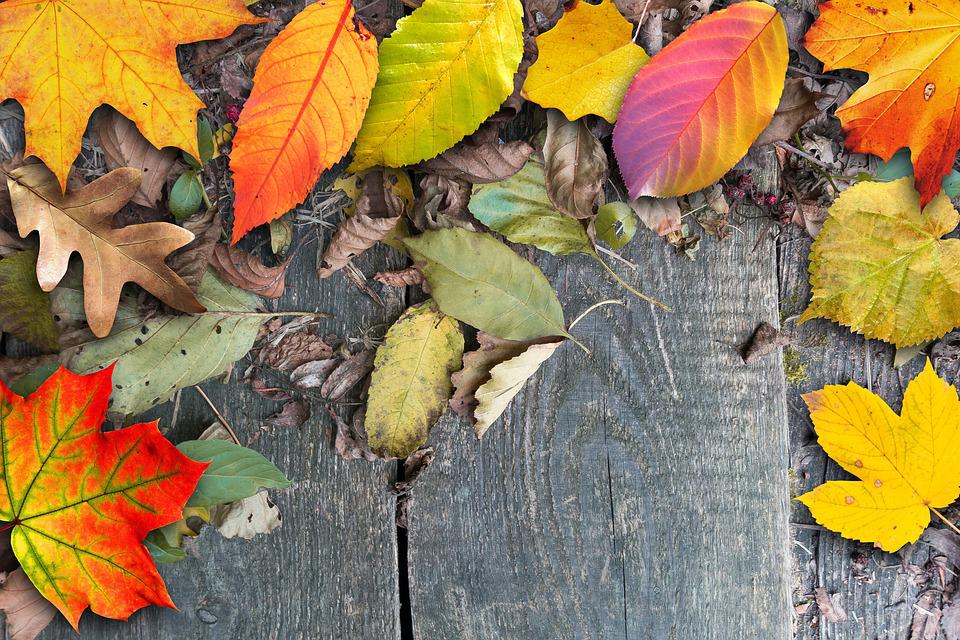 Napiš, jakým způsobem vyrobíš růžičku z javorových listů:Напиши, яким способом виробиш троянду із кленового листочка:………………………………………………………………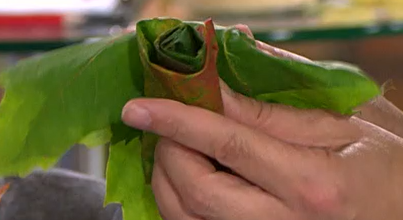 ………………………………………………………………………………………………………………………………………………………………………………………………Co jsem se touto aktivitou naučil(a):Чого я навчився/лась цим завданням:………………………………………………………………………………………………………………………………………………………………………………………………………………………………………………………………………………………………………………………………………………………………………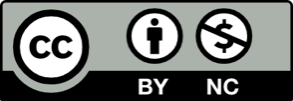 